ЗАЯВКА на участие в конкурсе«Лучшая продукция, представленная на 21-ой международной специализированной выставке шин, резинотехнических изделий и каучуков«ШИНЫ, РТИ И КАУЧУКИ-2018» ЦВК «Экспоцентр»: 123100, Москва, Краснопресненская набережная, д. 14Тел.: + 7 (916) 035-64-54; +7 (499) 256-21-66;e-mail: tkonikova@mail.ru;  t.konikova@yandex.ruОтветственный секретарь Экспертного совета: Коникова Татьяна Борисовна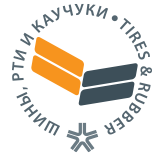 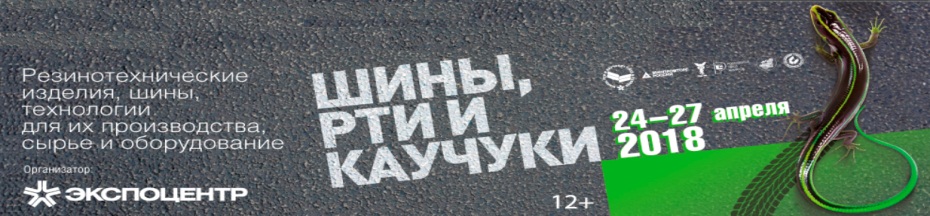 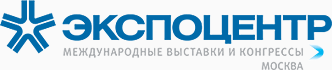 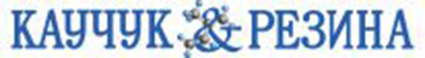 КОМПАНИЯ:КОМПАНИЯ:КОМПАНИЯ:КОМПАНИЯ:КОМПАНИЯ:КОНТАКТНОЕ ЛИЦО (ФИО): КОНТАКТНОЕ ЛИЦО (ФИО): КОНТАКТНОЕ ЛИЦО (ФИО): КОНТАКТНОЕ ЛИЦО (ФИО): КОНТАКТНОЕ ЛИЦО (ФИО): ДОЛЖНОСТЬ:ДОЛЖНОСТЬ:ДОЛЖНОСТЬ:ДОЛЖНОСТЬ:ДОЛЖНОСТЬ:ТЕЛЕФОН:E-mail: ТЕЛЕФОН:E-mail: ТЕЛЕФОН:E-mail: ТЕЛЕФОН:E-mail: ФАКС: web:  ЮРИДИЧЕСКИЙ АДРЕС: ЮРИДИЧЕСКИЙ АДРЕС: ЮРИДИЧЕСКИЙ АДРЕС: ЮРИДИЧЕСКИЙ АДРЕС: ЮРИДИЧЕСКИЙ АДРЕС: ФАКТИЧЕСКИЙ АДРЕС:ФАКТИЧЕСКИЙ АДРЕС:ФАКТИЧЕСКИЙ АДРЕС:ФАКТИЧЕСКИЙ АДРЕС:ФАКТИЧЕСКИЙ АДРЕС:РУКОВОДИТЕЛЬ КОМПАНИИ (ФИО): РУКОВОДИТЕЛЬ КОМПАНИИ (ФИО): РУКОВОДИТЕЛЬ КОМПАНИИ (ФИО): РУКОВОДИТЕЛЬ КОМПАНИИ (ФИО): РУКОВОДИТЕЛЬ КОМПАНИИ (ФИО): ДОЛЖНОСТЬ:ДЕЙСТВУЕТ НА ОСНОВАНИИ:ДОЛЖНОСТЬ:ДЕЙСТВУЕТ НА ОСНОВАНИИ:ДОЛЖНОСТЬ:ДЕЙСТВУЕТ НА ОСНОВАНИИ:ДОЛЖНОСТЬ:ДЕЙСТВУЕТ НА ОСНОВАНИИ:ДОЛЖНОСТЬ:ДЕЙСТВУЕТ НА ОСНОВАНИИ:ИНН/КПП: ИНН/КПП: ИНН/КПП: БИК: БИК: НАИМЕНОВАНИЕ БАНКА:  НАИМЕНОВАНИЕ БАНКА:  НАИМЕНОВАНИЕ БАНКА:  НАИМЕНОВАНИЕ БАНКА:  НАИМЕНОВАНИЕ БАНКА:  р/с р/с р/с р/с р/с к/с к/с к/с к/с к/с Компания – участник выставкиЦена – 19 000 руб. (НДС не облагается)Название раздела конкурса:Название номинации:Название 1-го представляемого на конкурс экспоната:Название раздела конкурса:Название номинации:Название 1-го представляемого на конкурс экспоната:Название раздела конкурса:Название номинации:Название 1-го представляемого на конкурс экспоната:Название раздела конкурса:Название номинации:Название 1-го представляемого на конкурс экспоната:Компания – участник выставкиЦена – 11 000 руб.(НДС не облагается)Название раздела конкурса:Название номинации:Название 2-го представляемого на конкурс экспоната:Название раздела конкурса:Название номинации:Название 2-го представляемого на конкурс экспоната:Название раздела конкурса:Название номинации:Название 2-го представляемого на конкурс экспоната:Название раздела конкурса:Название номинации:Название 2-го представляемого на конкурс экспоната:Компания – участник выставкиЦена – 11 000 руб.(НДС не облагается)Название раздела конкурса:Название номинации:Название 3-го представляемого на конкурс экспоната:Название раздела конкурса:Название номинации:Название 3-го представляемого на конкурс экспоната:Название раздела конкурса:Название номинации:Название 3-го представляемого на конкурс экспоната:Название раздела конкурса:Название номинации:Название 3-го представляемого на конкурс экспоната:Примечание:  Компания может представить на конкурс не более 3-х экспонатов. Примечание:  Компания может представить на конкурс не более 3-х экспонатов. Примечание:  Компания может представить на конкурс не более 3-х экспонатов. Примечание:  Компания может представить на конкурс не более 3-х экспонатов. Примечание:  Компания может представить на конкурс не более 3-х экспонатов. Информация по платежам:100% оплаты общей стоимости до 10/04/18Информация по платежам:100% оплаты общей стоимости до 10/04/18Банковские реквизиты получателя:ИП Коникова Татьяна Борисовна Адрес: . Москва, пер. Стрельбищенский, д. 22А, кв. 3ИНН 770304339470ОКПО: 0116892510ОГРНИП: 309774623100172р/с 40802810300013906216  в АО «ЮниКредит Банк»БИК 044525545; к/сч. 30101810300000000545Банковские реквизиты получателя:ИП Коникова Татьяна Борисовна Адрес: . Москва, пер. Стрельбищенский, д. 22А, кв. 3ИНН 770304339470ОКПО: 0116892510ОГРНИП: 309774623100172р/с 40802810300013906216  в АО «ЮниКредит Банк»БИК 044525545; к/сч. 30101810300000000545Банковские реквизиты получателя:ИП Коникова Татьяна Борисовна Адрес: . Москва, пер. Стрельбищенский, д. 22А, кв. 3ИНН 770304339470ОКПО: 0116892510ОГРНИП: 309774623100172р/с 40802810300013906216  в АО «ЮниКредит Банк»БИК 044525545; к/сч. 30101810300000000545